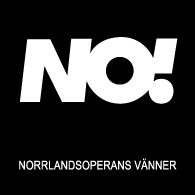 Den 25 april 2017Kära Vänner till NorrlandsOperan!HelsingforsresanVid dagens styrelsesammanträde kunde vi konstatera att 39 vänner preliminärt anmält sig till Helsingforsresan. På programmet står Höstsonaten. Den för samman Ingmar Bergmans text med Sebastian Fagerlunds musik. Huvudrollen är skriven för Anne Sofie von Otter, som tillhör vår tids mest uppburna mezzosopraner.Datum för resan bestämdes till 22 – 25 september. Föreställningen spelas lördag den 23 september kl 18.Som vi skrev förra gången går det direktflyg från Umeå till Helsingfors till ett facilt pris. Boende i centrala Helsingfors kan vi också få till ett bra pris. Vi har tyvärr inte hunnit få bekräftelse och pris från Finnair ännu. Boendet har vi inte heller fått bekräftat. Vi vill ändå få iväg det här mejlet till Er före helgen men återkommer med återstående uppgifter så snart vi kan Vi har varit i kontakt med operan och frågat efter biljettpriserna och fått följande svar.”Priset på första balkong är 119e / pensionär 99e, parkett i mitten 98e / 88e och parketten sidorna och första och sista raderna 92e / 82e. Första balkong kan jag inte lova men tror att bra parkett platser kan ni ha.”Vi tror att parkett I mitten för 88 Euro blir bra för oss.Vi tar för givet att Ni vill delta på resan om Ni inte hört av Er före den 14 maj till opera@norrlandsoperansvanner.se.  Konserthuset är också värt ett besök som vi arbetar med.Så snart biljetterna släpps kommer vi att göra en gruppbokning.Som vanligt ber vi Er tänka på Era vänner som inte har någon mejladress.NorrlandsOperans VännerStyrelsenSigrid Hägglund